Рабочая программа разработана на основе: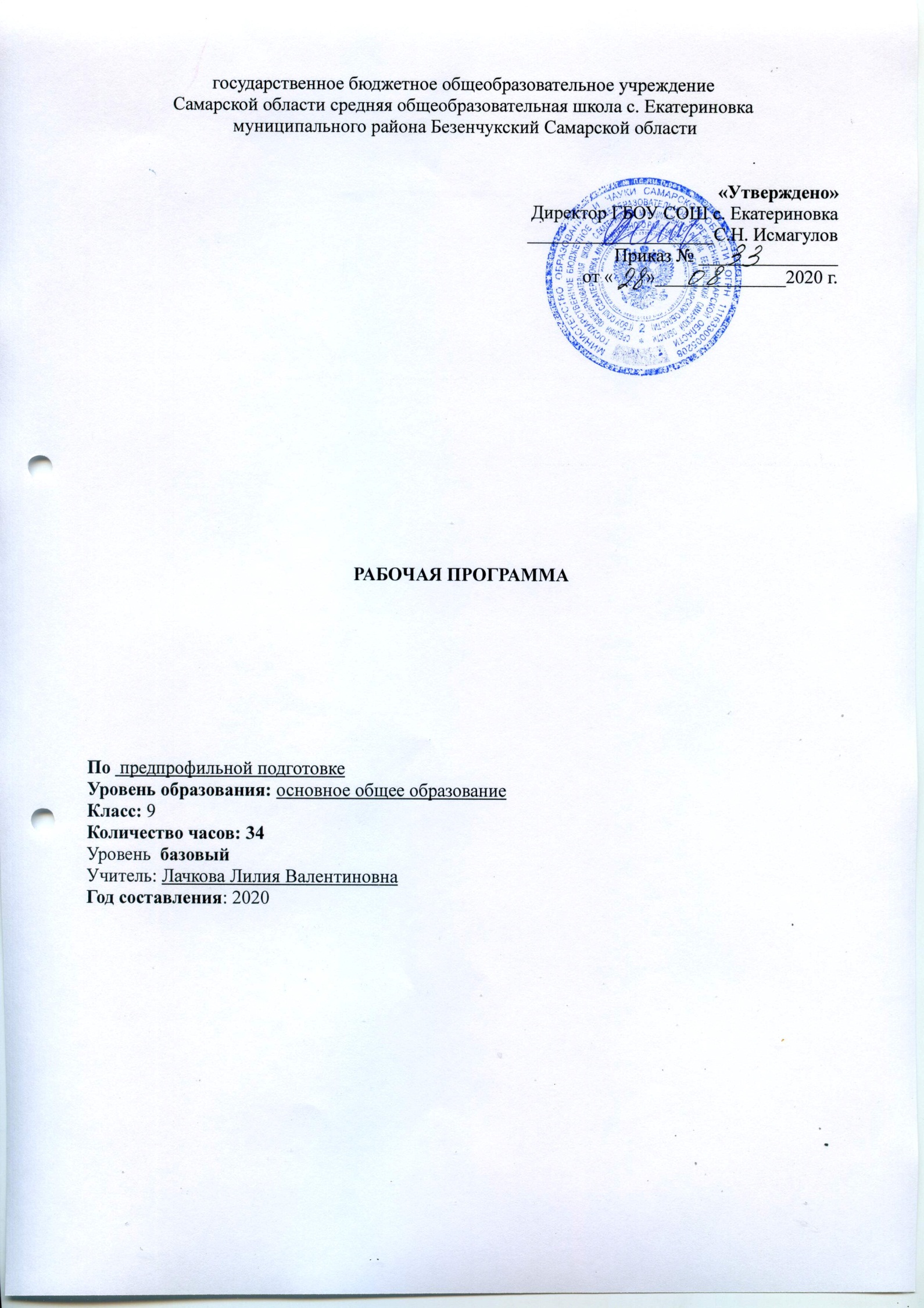 ООП ООО  ГБОУ СОШ с. Екатериновка муниципального района Безенчукский Самарской области;Авторских программ и методических пособий:И.Н. Данкова, «Предпрофильная подготовка учащихся 9 классов по математике», 5 за знания, 2006 г.Перельман Я. И. «Занимательная физика», М.: АСТ 2004«Компьютерное делопроизводство», авт. Марченко Л. П. Сборник программ элективных курсов выпуск 11 под ред. Т. П. Хлоповой, Н. Е. Байрачного, Т. Ю. Горностаевой и др., Краснодар, 2012 Алехина И. Имидж и этикет делового человека. – М., 1996.Жилищные уроки: Методическое пособие для проведения учебных занятий и классных часов по жилищному просветительству/ Е.С. Шомина, Т.В. Светенко, М.С. Ерохина, И.В. Галковская; под общей ред. С.Ю. Никонова. - Псков: Изд. «Гименей», 2009.Практикум по школьному курсу экологии и биологии: Метод. указания по курсу / Сост. И.П. Комарова, М.И. Ковалева. Яросл. гос. ун-т. Ярославль, 2002.В рамках реализации федерального государственного образовательного стандарта основного общего образования изучение учебного предмета «Предпрофильная подготовка» в 9 классе отводится следующее количество часов в обязательной части учебного плана:2. Планируемые результаты освоения учебного предметаЛИЧНОСТНЫЕ, МЕТАПРЕДМЕТНЫЕ, ПРЕДМЕТНЫЕ РЕЗУЛЬТАТЫ ОСВОЕНИЯ УЧЕБНОГО ПРЕДМЕТАОжидаемым результатом проведения учебного курса "Правила делового этикета» для девятиклассников станет формулировка индивидуальной задачи по выбору стиля поведения в различных ситуациях. Этот выбор будет произведен с учетом имеющихся психологических и физических ресурсов молодого человека в соответствии со сформированным мышлением о правилах делового этикета.Блок «Обработка материалов. Ремёсла»овладение знаниями о влиянии материальных технологий на мир человека;оладение трудовыми и технологическими знаниями и умениями, необходимыми для проектирования и создания продуктов труда в соответствии с их предполагаемыми функциональными и эстетическими свойствами;умения ориентироваться в мире профессий, оценивать свои профессиональные интересы и склонности к изучаемым видам трудовой деятельности, составлять жизненные и профессиональные планы; формирование культуры труда, уважительного отношения к труду и результатам труда, самостоятельности, ответственного отношения к профессиональному самоопределению;развитие творческих, коммуникативных и организационных способностей, необходимых для последующего профессионального образования и трудовой деятельности.Блок «Жилищные уроки»освоение понятий о составляющих жилищного законодательства, управления многоквартирным домом, жилищных и коммунальных услуг; о соблюдении правил и норм технической эксплуатации жилищного фонда, о соблюдении стандартов качества предоставления жилищных и коммунальных услуг участниками жилищных отношений;овладение полученными знаниями и усвоенного материала в практической деятельности;умение использовать доступные для восприятия информационные материалы в сфере управления многоквартирным домом;развитие  у обучающихся основ правосознания;воспитание уважительного отношения к общему имуществу собственников в многоквартирном доме;формирование гражданской позиции подрастающего поколения.Блок «Экологический практикум»осознавать себя ценной частью большого разнообразного мира (природы и общества);•испытывать чувство гордости за красоту родной природы, свою малую Родину, страну;•формулировать самому простые правила поведения в природе;•осознавать себя гражданином России;•объяснять, что связывает тебя с историей, культурой, судьбой твоего народа и всей России;•искать свою позицию в многообразии общественных и мировоззренческих позиций, эстетических и культурных предпочтений;•уважать иное мнение;•вырабатывать в противоречивых конфликтных ситуациях правила поведения.•определять цель учебной деятельности с помощью учителя и самостоятельно, искать средства её осуществления;•учиться обнаруживать и формулировать учебную проблему, выбирать тему проекта;•составлять план выполнения задач, решения проблем творческого и поискового характера, выполнения проекта совместно с учителем;•работая по плану, сверять свои действия с целью и, при необходимости, исправлять ошибки;•работая по составленному плану, использовать, наряду с основными, и  дополнительные средства (справочная литература, сложные приборы, средства ИКТ);•в ходе представления проекта учиться давать оценку его результатов;•понимать причины своего неуспеха и находить способы выхода из этой ситуации.•предполагать, какая информация нужна;•отбирать необходимые словари, энциклопедии, справочники, электронные диски;•сопоставлять и отбирать информацию, полученную из  различных источников (словари, энциклопедии, справочники, электронные диски, сеть Интернет);•выбирать основания для сравнения, классификации объектов;•устанавливать аналогии и причинно-следственные связи;•выстраивать логическую цепь рассуждений;•представлять информацию в виде таблиц, схем, опорного конспекта, в том числе с применением средств ИКТ.•организовывать взаимодействие в группе (распределять роли, договариваться друг с другом и т.д.);•предвидеть (прогнозировать) последствия коллективных решений;•оформлять свои мысли в устной и письменной речи с учётом своих учебных и жизненных речевых ситуаций, в том числе с применением средств ИКТ;•при необходимости отстаивать свою точку зрения, аргументируя ее. Учиться подтверждать аргументы фактами;•слушать других, пытаться принимать другую точку зрения, быть готовым изменить свою точку зрения.Блок «Реальная математика»Формирование представлений о математике как о части общечеловеческой культуры, форме описания и особого метода познания действительности.Формирование представления об основных изучаемых понятиях как важнейших математических моделях, позволяющих описывать реальные процессы.Развитие умений работать с учебным математическим текстом, грамотно выражать свои мысли с применением математической терминологии и символики, проводить классификацию, логическое обоснование и доказательства математических утверждений, оценивать логическую правильность рассуждений, распознавать логически некорректные рассуждения.Формирование представлений о системе функциональных понятий, функциональном языке и символике; развитие умения использовать функционально – графические представления для решения различных математических задач, в том числе: решения уравнений и неравенств, нахождения наибольшего и наименьшего значений, для описания и анализа реальных зависимостей и простейших параметрических исследований.Овладение символьным языком алгебры, приемами выполнения тождественных преобразований выражений, решения линейных уравнений и систем линейных уравнений, а также уравнений, решение которых сводится к разложению на множители; развитие умений моделировать реальные ситуации на математическом языке, составлять уравнения по условию задачи, исследовать построенные модели и интерпретировать результат. Развитие умений использовать идею координат на плоскости для решения уравнений, неравенств, систем.Овладение основными способами представления и анализа статистических данных; формирование представлений о статистических закономерностях в реальном мире и способах их изучения, о простейших вероятностных моделях. Развитие умения извлекать информацию, представленную в таблицах, на диаграммах, графиках, описывать и анализировать числовые данные, использовать понимание вероятностных свойств окружающих явлений при принятии решений.Развитие умений применять изученные понятия для решения задач практического содержания и задач смежных дисциплин.Блок «Физика в твоей будущей профессии»получение представлений о том, какое место в той или иной профессии имеет физика;развитие познавательных интересов, интеллектуальных и творческих способностей на основе опыта самостоятельного приобретения новых знаний;сознательное самоопределение ученика относительно профиля дальнейшего обучения или профессиональной деятельности; приобретения опыта поиска информации по заданной теме.Блок «Деловой русский язык»овладение учащимися базовыми понятиями теории текста, теории коммуникации, навыком анализа смысловой и логико-композиционной структуры текста, извлечения из текста-источника необходимой информации и создания на его базе вторичного (информационного) текста, адекватного ситуации общенияи  стилевым нормам, характерным для определенного жанраразвитие у учащихся основных качеств деловой речи: уместности, логичности, последовательности, точности; а также развитие когнитивных умений и навыков, необходимых для делового общения в письменной и устной формахБлок «Делопроизводство на компьютере»Получить представление о современных подходах к организации российского делопроизводства.Познакомиться с различного рода документами и с тем, где и когда тот или иной документ надо использовать.                                                                                                                                                 Научиться оформлять документы в соответствии с существующими правилами.                            Освоить наиболее распространённые программные продукты общего назначения, используемые для обеспечения компьютерного документооборота.                                                                               Научить культуре делового общения секретаря-менеджера.                                                                Получить навыки использования мультимедийных возможностей компьютера.                             Освоить современные способы пересылки информации и оперативного реагирования на сообщения.    Организовывать рабочее место секретаря-менеджера, используя современные информационные технологии.Тематическое планированиеБлокКоличество часов в неделюКоличество часов в годПравила делового этикета (I полугодие)0,259Обработка материалов. Ремёсла. (I полугодие)0,258Жилищные уроки (I полугодие)0,258Экологический практикум (I полугодие)0,259Реальная математика (II полугодие)0,258Физика в твоей будущей профессии (II полугодие)0,259Деловой русский язык (II полугодие)0,259Делопроизводство на  компьютере(II полугодие)0,258№ п/пТемаКол-во часовХарактеристика основных видов деятельности обучающихся (на уровне учебных действии)1Правила делового этикета1.1Время-деньги1Слушают лекцию, конспектируют, участвуют в диалоге.Изучают требования профессиональной этики. Пользуются навыками позитивного общения в деловой и личной жизни.  Умеют использовать этические нормы в роли регулятора отношений в коллективе.1.2Соблюдение дресс-кода1Слушают лекцию, конспектируют, участвуют в диалоге.Изучают требования профессиональной этики. Пользуются навыками позитивного общения в деловой и личной жизни.  Умеют использовать этические нормы в роли регулятора отношений в коллективе.1.3Грамотная речь, деловой стиль письма1Слушают лекцию, конспектируют, участвуют в диалоге.Изучают требования профессиональной этики. Пользуются навыками позитивного общения в деловой и личной жизни.  Умеют использовать этические нормы в роли регулятора отношений в коллективе.1.4Деловые переговоры1Слушают лекцию, конспектируют, участвуют в диалоге.Изучают требования профессиональной этики. Пользуются навыками позитивного общения в деловой и личной жизни.  Умеют использовать этические нормы в роли регулятора отношений в коллективе.1.5Уважение собеседника, партнёра, клиента1Слушают лекцию, конспектируют, участвуют в диалоге.Изучают требования профессиональной этики. Пользуются навыками позитивного общения в деловой и личной жизни.  Умеют использовать этические нормы в роли регулятора отношений в коллективе.1.6Взаимоотношения в коллективе между сотрудниками1Слушают лекцию, конспектируют, участвуют в диалоге.Изучают требования профессиональной этики. Пользуются навыками позитивного общения в деловой и личной жизни.  Умеют использовать этические нормы в роли регулятора отношений в коллективе.1.7Взаимоотношения начальник-подчиненный1Слушают лекцию, конспектируют, участвуют в диалоге.Изучают требования профессиональной этики. Пользуются навыками позитивного общения в деловой и личной жизни.  Умеют использовать этические нормы в роли регулятора отношений в коллективе.1.8Телефонный этикет1Слушают лекцию, конспектируют, участвуют в диалоге.Изучают требования профессиональной этики. Пользуются навыками позитивного общения в деловой и личной жизни.  Умеют использовать этические нормы в роли регулятора отношений в коллективе.1.9Зачёт1Слушают лекцию, конспектируют, участвуют в диалоге.Изучают требования профессиональной этики. Пользуются навыками позитивного общения в деловой и личной жизни.  Умеют использовать этические нормы в роли регулятора отношений в коллективе.2Обработка материалов. Ремёсла2.1История происхождения видов декоративно-прикладного искусства.1Слушают лекцию, конспектируют, участвуют в диалоге.Знакомятся с историей возникновения декоративно-прикладного искусства, различными видами народных ремёсел, их особенностями. Самостоятельно готовят презентации о ремёслах.2.3Виды и средства народных ремёсел1Слушают лекцию, конспектируют, участвуют в диалоге.Знакомятся с историей возникновения декоративно-прикладного искусства, различными видами народных ремёсел, их особенностями. Самостоятельно готовят презентации о ремёслах.2.4Гончарное ремесло. Разновидности керамики1Слушают лекцию, конспектируют, участвуют в диалоге.Знакомятся с историей возникновения декоративно-прикладного искусства, различными видами народных ремёсел, их особенностями. Самостоятельно готовят презентации о ремёслах.2.5История возникновения промыслов декоративно-прикладного искусства1Слушают лекцию, конспектируют, участвуют в диалоге.Знакомятся с историей возникновения декоративно-прикладного искусства, различными видами народных ремёсел, их особенностями. Самостоятельно готовят презентации о ремёслах.2.6Виды росписи, орнамент(хохломская, городецкая, гжельская, мезенская, жостовская, полхов-майданская)1Слушают лекцию, конспектируют, участвуют в диалоге.Знакомятся с историей возникновения декоративно-прикладного искусства, различными видами народных ремёсел, их особенностями. Самостоятельно готовят презентации о ремёслах.2.7Ознакомление школьников с народной игрушкой (дымковская, абашевская, филимоновская, воронежская, каргопольская, тверская…)1Слушают лекцию, конспектируют, участвуют в диалоге.Знакомятся с историей возникновения декоративно-прикладного искусства, различными видами народных ремёсел, их особенностями. Самостоятельно готовят презентации о ремёслах.2.8Зачёт1Слушают лекцию, конспектируют, участвуют в диалоге.Знакомятся с историей возникновения декоративно-прикладного искусства, различными видами народных ремёсел, их особенностями. Самостоятельно готовят презентации о ремёслах.3Жилищные уроки3.1Жилище, жильцы, жилищное законодательство1Слушают лекции, конспектируют, участвуют в беседе. Знакомятся с понятиями «обслуживающая компания», «жилище», «жильцы», «соседское сообщество», «местное самоуправление». Изучают жилищное законодательство. Активизируют знания в области коммунальных услуг: газ, вода, электричество. Учатся применять полученные знания на практике.3.2Кто и что делает в жилищной сфере1Слушают лекции, конспектируют, участвуют в беседе. Знакомятся с понятиями «обслуживающая компания», «жилище», «жильцы», «соседское сообщество», «местное самоуправление». Изучают жилищное законодательство. Активизируют знания в области коммунальных услуг: газ, вода, электричество. Учатся применять полученные знания на практике.3.3Три вопроса о том, без чего нельзя прожить.Откуда берется и куда девается вода в нашем доме?1Слушают лекции, конспектируют, участвуют в беседе. Знакомятся с понятиями «обслуживающая компания», «жилище», «жильцы», «соседское сообщество», «местное самоуправление». Изучают жилищное законодательство. Активизируют знания в области коммунальных услуг: газ, вода, электричество. Учатся применять полученные знания на практике.3.4Три вопроса о том, без чего нельзя прожить.Газ, тепло и свет в нашем доме1Слушают лекции, конспектируют, участвуют в беседе. Знакомятся с понятиями «обслуживающая компания», «жилище», «жильцы», «соседское сообщество», «местное самоуправление». Изучают жилищное законодательство. Активизируют знания в области коммунальных услуг: газ, вода, электричество. Учатся применять полученные знания на практике.3.5Три вопроса о том, без чего нельзя прожить.Что такое мусор и куда он девается?1Слушают лекции, конспектируют, участвуют в беседе. Знакомятся с понятиями «обслуживающая компания», «жилище», «жильцы», «соседское сообщество», «местное самоуправление». Изучают жилищное законодательство. Активизируют знания в области коммунальных услуг: газ, вода, электричество. Учатся применять полученные знания на практике.3.6Местные и соседские сообщества и местное самоуправление1Слушают лекции, конспектируют, участвуют в беседе. Знакомятся с понятиями «обслуживающая компания», «жилище», «жильцы», «соседское сообщество», «местное самоуправление». Изучают жилищное законодательство. Активизируют знания в области коммунальных услуг: газ, вода, электричество. Учатся применять полученные знания на практике.3.7Итоговое занятие1Слушают лекции, конспектируют, участвуют в беседе. Знакомятся с понятиями «обслуживающая компания», «жилище», «жильцы», «соседское сообщество», «местное самоуправление». Изучают жилищное законодательство. Активизируют знания в области коммунальных услуг: газ, вода, электричество. Учатся применять полученные знания на практике.3.8Зачёт1Слушают лекции, конспектируют, участвуют в беседе. Знакомятся с понятиями «обслуживающая компания», «жилище», «жильцы», «соседское сообщество», «местное самоуправление». Изучают жилищное законодательство. Активизируют знания в области коммунальных услуг: газ, вода, электричество. Учатся применять полученные знания на практике.4Экологический практикум4.1Свойства живых систем.
Уровни организации живой материи1Слушают лекции, конспектируют, участвуют в беседе. Знакомятся с основными понятиями экологии. Определяют суть эволюционного учения. Изучают его основные принципы. Выделяют основные функции ДНК и РНК. Готовят сообщения о генетике.4.2-4.3Эволюционное учение2Слушают лекции, конспектируют, участвуют в беседе. Знакомятся с основными понятиями экологии. Определяют суть эволюционного учения. Изучают его основные принципы. Выделяют основные функции ДНК и РНК. Готовят сообщения о генетике.4.4Цитология1Слушают лекции, конспектируют, участвуют в беседе. Знакомятся с основными понятиями экологии. Определяют суть эволюционного учения. Изучают его основные принципы. Выделяют основные функции ДНК и РНК. Готовят сообщения о генетике.4.5Индивидуальное развитие организма-онтогенез1Слушают лекции, конспектируют, участвуют в беседе. Знакомятся с основными понятиями экологии. Определяют суть эволюционного учения. Изучают его основные принципы. Выделяют основные функции ДНК и РНК. Готовят сообщения о генетике.4.6Нуклеиновые кислоты ДНК, РНК, и их функции в клетке1Слушают лекции, конспектируют, участвуют в беседе. Знакомятся с основными понятиями экологии. Определяют суть эволюционного учения. Изучают его основные принципы. Выделяют основные функции ДНК и РНК. Готовят сообщения о генетике.4.7-4.8Генетика2Слушают лекции, конспектируют, участвуют в беседе. Знакомятся с основными понятиями экологии. Определяют суть эволюционного учения. Изучают его основные принципы. Выделяют основные функции ДНК и РНК. Готовят сообщения о генетике.4.9Зачёт1Слушают лекции, конспектируют, участвуют в беседе. Знакомятся с основными понятиями экологии. Определяют суть эволюционного учения. Изучают его основные принципы. Выделяют основные функции ДНК и РНК. Готовят сообщения о генетике.5Реальная математика5.1Профессия и математика1Слушают лекции, конспектируют, участвуют в беседе. Активизируют знания в области математики. Разбирают   направления использования науки в различных областях быта и  профессий. Знакомятся с понятиями «штрафы», «тарифы», «банковские операции». Применяют полученные знания на практике.5.2Математика в быту1Слушают лекции, конспектируют, участвуют в беседе. Активизируют знания в области математики. Разбирают   направления использования науки в различных областях быта и  профессий. Знакомятся с понятиями «штрафы», «тарифы», «банковские операции». Применяют полученные знания на практике.5.3Математика и кулинария1Слушают лекции, конспектируют, участвуют в беседе. Активизируют знания в области математики. Разбирают   направления использования науки в различных областях быта и  профессий. Знакомятся с понятиями «штрафы», «тарифы», «банковские операции». Применяют полученные знания на практике.5.4Практическая геометрия1Слушают лекции, конспектируют, участвуют в беседе. Активизируют знания в области математики. Разбирают   направления использования науки в различных областях быта и  профессий. Знакомятся с понятиями «штрафы», «тарифы», «банковские операции». Применяют полученные знания на практике.5.5Проценты в жизни человека1Слушают лекции, конспектируют, участвуют в беседе. Активизируют знания в области математики. Разбирают   направления использования науки в различных областях быта и  профессий. Знакомятся с понятиями «штрафы», «тарифы», «банковские операции». Применяют полученные знания на практике.5.6Штрафы и тарифы1Слушают лекции, конспектируют, участвуют в беседе. Активизируют знания в области математики. Разбирают   направления использования науки в различных областях быта и  профессий. Знакомятся с понятиями «штрафы», «тарифы», «банковские операции». Применяют полученные знания на практике.5.7Банковские операции1Слушают лекции, конспектируют, участвуют в беседе. Активизируют знания в области математики. Разбирают   направления использования науки в различных областях быта и  профессий. Знакомятся с понятиями «штрафы», «тарифы», «банковские операции». Применяют полученные знания на практике.5.8Зачёт1Слушают лекции, конспектируют, участвуют в беседе. Активизируют знания в области математики. Разбирают   направления использования науки в различных областях быта и  профессий. Знакомятся с понятиями «штрафы», «тарифы», «банковские операции». Применяют полученные знания на практике.6Физика в твоей будущей профессии6.1Введение1Слушают лекции, конспектируют, участвуют в беседе. Активизируют знания в области физики.  Разбирают   направления использования науки в различных областях быта и  профессий. Готовят сообщения и презентации о применении физики в профессиях, не затронутых на лекциях.6.2Физика в профессии врача1Слушают лекции, конспектируют, участвуют в беседе. Активизируют знания в области физики.  Разбирают   направления использования науки в различных областях быта и  профессий. Готовят сообщения и презентации о применении физики в профессиях, не затронутых на лекциях.6.3Физика в профессии инженера1Слушают лекции, конспектируют, участвуют в беседе. Активизируют знания в области физики.  Разбирают   направления использования науки в различных областях быта и  профессий. Готовят сообщения и презентации о применении физики в профессиях, не затронутых на лекциях.6.4Физика в профессии криминалиста1Слушают лекции, конспектируют, участвуют в беседе. Активизируют знания в области физики.  Разбирают   направления использования науки в различных областях быта и  профессий. Готовят сообщения и презентации о применении физики в профессиях, не затронутых на лекциях.6.5Физика и спорт1Слушают лекции, конспектируют, участвуют в беседе. Активизируют знания в области физики.  Разбирают   направления использования науки в различных областях быта и  профессий. Готовят сообщения и презентации о применении физики в профессиях, не затронутых на лекциях.6.6Физика и искусство1Слушают лекции, конспектируют, участвуют в беседе. Активизируют знания в области физики.  Разбирают   направления использования науки в различных областях быта и  профессий. Готовят сообщения и презентации о применении физики в профессиях, не затронутых на лекциях.6.7Физика и архитектура1Слушают лекции, конспектируют, участвуют в беседе. Активизируют знания в области физики.  Разбирают   направления использования науки в различных областях быта и  профессий. Готовят сообщения и презентации о применении физики в профессиях, не затронутых на лекциях.6.8Обобщающий урок по теме «Физика в моей будущей профессии»1Слушают лекции, конспектируют, участвуют в беседе. Активизируют знания в области физики.  Разбирают   направления использования науки в различных областях быта и  профессий. Готовят сообщения и презентации о применении физики в профессиях, не затронутых на лекциях.6.9Зачёт1Слушают лекции, конспектируют, участвуют в беседе. Активизируют знания в области физики.  Разбирают   направления использования науки в различных областях быта и  профессий. Готовят сообщения и презентации о применении физики в профессиях, не затронутых на лекциях.7Деловой русский язык7.1Язык и стиль. Понятие о культуре речи речевой этикет.1Слушают лекции, конспектируют, участвуют в беседе. Активизируют знания в области современного русского литературного языка и этики. Знакомятся с основными правилами составления деловых документов, написания письма. Воспроизводят ситуации телефонных переговоров, бытовых и деловых.  7.2Литературный язык. Литературные нормы.1Слушают лекции, конспектируют, участвуют в беседе. Активизируют знания в области современного русского литературного языка и этики. Знакомятся с основными правилами составления деловых документов, написания письма. Воспроизводят ситуации телефонных переговоров, бытовых и деловых.  7.3Деловые (официальные) документы.1Слушают лекции, конспектируют, участвуют в беседе. Активизируют знания в области современного русского литературного языка и этики. Знакомятся с основными правилами составления деловых документов, написания письма. Воспроизводят ситуации телефонных переговоров, бытовых и деловых.  7.4Искусство писать письма.1Слушают лекции, конспектируют, участвуют в беседе. Активизируют знания в области современного русского литературного языка и этики. Знакомятся с основными правилами составления деловых документов, написания письма. Воспроизводят ситуации телефонных переговоров, бытовых и деловых.  7.5Телефон: частные беседы и деловые переговоры.1Слушают лекции, конспектируют, участвуют в беседе. Активизируют знания в области современного русского литературного языка и этики. Знакомятся с основными правилами составления деловых документов, написания письма. Воспроизводят ситуации телефонных переговоров, бытовых и деловых.  7.6Сетикет (основные правила поведения в сети Интернет)1Слушают лекции, конспектируют, участвуют в беседе. Активизируют знания в области современного русского литературного языка и этики. Знакомятся с основными правилами составления деловых документов, написания письма. Воспроизводят ситуации телефонных переговоров, бытовых и деловых.  7.7Деловой этикет.1Слушают лекции, конспектируют, участвуют в беседе. Активизируют знания в области современного русского литературного языка и этики. Знакомятся с основными правилами составления деловых документов, написания письма. Воспроизводят ситуации телефонных переговоров, бытовых и деловых.  7.8Профессиональная этика.1Слушают лекции, конспектируют, участвуют в беседе. Активизируют знания в области современного русского литературного языка и этики. Знакомятся с основными правилами составления деловых документов, написания письма. Воспроизводят ситуации телефонных переговоров, бытовых и деловых.  7.9Зачёт1Слушают лекции, конспектируют, участвуют в беседе. Активизируют знания в области современного русского литературного языка и этики. Знакомятся с основными правилами составления деловых документов, написания письма. Воспроизводят ситуации телефонных переговоров, бытовых и деловых.  8Делопроизводство на компьютере8.1Представление о документах1Слушают лекции, конспектируют, участвуют в беседе. Изучают организацию документооборота (входящая/исходящая документация, её фиксация). Углубляют свои знания об офисной технике: принтер, сканер, МФУ, компьютер, факс. Активизируют знания в области информатики: Word, Oficce и т. д. Учатся применять полученные знания на практике.8.2Основные требования к оформлению документов1Слушают лекции, конспектируют, участвуют в беседе. Изучают организацию документооборота (входящая/исходящая документация, её фиксация). Углубляют свои знания об офисной технике: принтер, сканер, МФУ, компьютер, факс. Активизируют знания в области информатики: Word, Oficce и т. д. Учатся применять полученные знания на практике.8.3Организация документооборота1Слушают лекции, конспектируют, участвуют в беседе. Изучают организацию документооборота (входящая/исходящая документация, её фиксация). Углубляют свои знания об офисной технике: принтер, сканер, МФУ, компьютер, факс. Активизируют знания в области информатики: Word, Oficce и т. д. Учатся применять полученные знания на практике.8.4Средства административно-управленческой связи и средства тиражирования документов1Слушают лекции, конспектируют, участвуют в беседе. Изучают организацию документооборота (входящая/исходящая документация, её фиксация). Углубляют свои знания об офисной технике: принтер, сканер, МФУ, компьютер, факс. Активизируют знания в области информатики: Word, Oficce и т. д. Учатся применять полученные знания на практике.8.5Программный инструментарий прикладной среды1Слушают лекции, конспектируют, участвуют в беседе. Изучают организацию документооборота (входящая/исходящая документация, её фиксация). Углубляют свои знания об офисной технике: принтер, сканер, МФУ, компьютер, факс. Активизируют знания в области информатики: Word, Oficce и т. д. Учатся применять полученные знания на практике.8.6Компьютерные сети и настройка пользовательского интерфейса1Слушают лекции, конспектируют, участвуют в беседе. Изучают организацию документооборота (входящая/исходящая документация, её фиксация). Углубляют свои знания об офисной технике: принтер, сканер, МФУ, компьютер, факс. Активизируют знания в области информатики: Word, Oficce и т. д. Учатся применять полученные знания на практике.8.7Электронный офис1Слушают лекции, конспектируют, участвуют в беседе. Изучают организацию документооборота (входящая/исходящая документация, её фиксация). Углубляют свои знания об офисной технике: принтер, сканер, МФУ, компьютер, факс. Активизируют знания в области информатики: Word, Oficce и т. д. Учатся применять полученные знания на практике.8.8Базы данных в офисе1Слушают лекции, конспектируют, участвуют в беседе. Изучают организацию документооборота (входящая/исходящая документация, её фиксация). Углубляют свои знания об офисной технике: принтер, сканер, МФУ, компьютер, факс. Активизируют знания в области информатики: Word, Oficce и т. д. Учатся применять полученные знания на практике.8.9Зачёт1Слушают лекции, конспектируют, участвуют в беседе. Изучают организацию документооборота (входящая/исходящая документация, её фиксация). Углубляют свои знания об офисной технике: принтер, сканер, МФУ, компьютер, факс. Активизируют знания в области информатики: Word, Oficce и т. д. Учатся применять полученные знания на практике.